HSEM Degree ProgramADVISORY COMMITTEE MEETING MinutesFebruary 25, 2014Location: Fabulous Building (the Fab) 3600; Port of Tacoma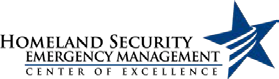 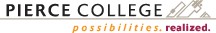 Present: Alisha Griswold, Brian Felczak, Gerald Fiola, Bryant Harrison, Chris Johnson, Jeff Parsons, Steve Reinbrecht, Richard Schroedel, Keith Weir; via conference call: Dick Bower, Jamye Wisecup Staff/faculty: Diana Arbuckle via conference call, Jo Ann Baria, Linda Crerar, Kellie Hale, Robert Lord, Ron MayWelcome, Introductions, Announcements,New co-chair, Keith Weir called the meeting to order.Motion #1: Approval of October 22, 2013 minutes.New Committee Member were introduced: Bryant Harrison (FEMA Region 10; alternate for Pat Massey), Chris Johnson (Virginia Mason), Richard Schroedel (Pierce County EM; alternate for Lowell Porter.Honored past Advisory Committee Chair, Vickie Brown for her six year services. She was unable to attend, but will be staying on as a member.Steve Reinbrecth and Keith Weir were elected as Co-ChairsCommittee and Program Updates:FEMA/DHS – Bryant HarrisonBryant Harrison updated everyone about the impacts on Alaska and Japan quake regarding radiation.Training general professionalism classified personnel, so FEMA is trying to identify KSAs for their staff. ICS is moving away from this because FEMA is not first responders.FEMA is transitioning to incident support instead of incident response.Three active disasters all located in Alaska. They are recovery disasters that involve rebuilding and infrastructure. The areas have been vulnerable to winter storms these last couple of years.Two topic areas FEMA Region 10 is focusing on: (1) general professionalism – identify specific positions and capabilities. (2) Training requirements – defining what training is needed.Working on new job titles and job organizations.Changed over to an incident management system. Not an operations section anymore.o	Scott Zaffram has been promoted to training education and exercise branch chief.State EMD – Jeff ParsonsJeff Parsons shared that there were a lot of changes at EMD. Jeff is in the business sector – private business continuity.Risk management is needed for businesses.George Crawford is back to covering earthquake drills and exercises.An ECC emergency coordination center is what the county and local governments are seeing themselves.Exercising and practicing is different than it used to beRobert Ezelle is the new Director. Took command a year ago.Change and structure will happen within the years.Volunteers continue to grow.At EMD, interns are called volunteers for HR reasons.Cascadia kick off 2015 – talked about exercise and that it could be a Capstone exercise.WSEMA – Jamye WisecupICS-for Callum County require that 100-800 courses be done before they will even allow volunteers and professions to work.WSEMA conference is set to be hosted in Spokane this year.WSEMA conference for this year will be in September 23-25, 2014.Already working for 2015 and 2016 conferences.Partnering up with Oregon – 2015 conference will be joint conference with Oregon.Jamye will present to the WSEMA board about HSEM curriculum and textbook requirements.Additional Comments/UpdatesAlisha Griswold – Reported that FHA ICS for airports could serve as a model for us to look at.Dick Bower – talked about the differences and its importance even if you are in an EOC. It is important to understand the framework even in a support position.Paul McNeil – ICS was a military framework and fire took it up as fire EMS. It is adaptable and scalable.Bob Lord – Asked how we can get students involved in the event.New Advisory Board Member, Chris Johnson is involved with the Allied Health of EM. He said it is important we integrate Allied Health into the EM field.Linda says that there is a possibility of establishing a certificate in Emergency Health and that one of the pieces that is missing to Health and EM is the lack of connectivity between each other. Chris commented that often health care professions only want to interact when there is a disaster and that there isn’t anything really established where they could start working together.We want people in the Allied Health field to learn how to respond to a disaster.Gerald Fiola has talked with Linda about a Maritime Port and Security certificate. He is on the work group for the Maritime Piracy Summit scheduled for May 8.Steve Reinbrecht mentioned that the HSEM program is very EM heavy and not very robust on the security side. He says we should split 50/50 EM, Pandemic, and Continuity of Operations.Pierce College/CTC/Workforce Education – Jo Ann BariaJo Ann discussed about the plan to help military veterans transition into new careers and education.Goal is to help veterans transition their skills from the military to civilian life.They will need access for advising on how to transition out and have access to information about a pathway for education and employment.The four areas that are pretty common to transition vets: (1) medic to nursing (some grant money is funded to help research. Trying to align what the gaps are in order to transition them faster. Carol Knight-Wallace was hired to research the skills, gaps, and trends), (2) HSEM and Criminal Justice field (Will get some money to help identify the gap areas), (3) Trade Transportation and Logistics Management (Maybe next year a work group will get hired), (4) ITApprenticeships help transition veterans easier.HSEM will develop a HSEM BAS degree pathway by fall 2016.Dental Hygiene for a BAS degree in the coming years.Signed with a company called American Honors. This is a venture capitalist startup company. Pierce is the sixth college to sign up with them.Alisha Griswold will help develop the Information Technology Certificate for the HSEM program.Applied Technology/Allied Health Division – Ron MayWill work with Edmonds CC on EM degree/certificate to get more focused on COOP.Pierce College’s marketing team has come up with a new initiative to market the school and programs’ Advisory Committees. What they would like to do is use AdvisoryCommittees for marketing. They would take a picture and have members quote about their organization they are with.Robert Lord has volunteered the HSEM Advisory Committee members to participate.Center of Excellence – Linda CrerarLinda directed everyone’s attention to the new COE-HSEM wire frame website content and address.We are going to be taking down our old site and replacing it with our new redesigned site.Within the next month we can have a sendoff and the site will be up and running.HSEM ProgramRobert Lord showed the members his education plan for the Fire Command and HSEM degree programs.Showed the group the worksheet that displayed the courses that are offered to direct students to a pathway.Went over the course electives that are offered for the HSEM degree program.Any electives count as long as they add up to 15 credits.Would like to integrate some of the HSEM courses with the FCA.Four years ago all of the FCA electives were offered to the HSEM program.It would be reinstating what we used to have available to the HSEM program.Dates for 2014April 22-24: Partners in Preparedness- Tacoma Conference; HSEM/COE Information Booth; COE/HSEM presentation “The Importance of Internships”May 8: Maritime Security and Piracy Summit – TBA Tacoma; Sponsored by: Centers of Excellence: Marine, Global Trade & HSEM – purpose is to help achieve awareness/understanding for business professionals and educators on the regulations, technology and training used to prepare for, respond to and recovery from all types of maritime threats/emergency at sea and on land.June 17-18: 2014 State of the State: Discovery Communities of Practice in Homeland Security Emergency Management Summit; Sponsored by COE HSEM – educators and practitioners come together to discuss, learn and exchange bestpractices and identify training and education gaps and needs and tools and processes which support successful education.June 18: Sustaining Our Nation’s Infrastructure – 9th Annual Energy & Construction Best Practices Summit – Centralia College Sponsored by COEs for Energy, Construction Management, HSEM, Aerospace and Marine. Summit will be focused on public and private business and industries adaptation to future climate and environmental changes to maintain a viable and resilient business.June 19: Cascadia Region Earthquake Workshop – Centralia College Sponsored by the Society of American Military Engineers (SAME) and COEs for Energy, Construction Management and HSEM –focus is on water and energy infrastructure and addressing steps needed to disaster/business continuity planning and recovery from major events.Next Meeting: TBD Adjourned at 3:50 p.m.